Подарок другуВ августе в рамках недели посвященной родному краю в средней группе прошло занятие по художественно-эстетическому развитию на тему «Подарок для друга», с целью учить разрезать прямоугольник по диагонали; развивать художественный вкус, творческую инициативу; воспитывать стремление доставлять окружающим радость, изготавливая поделки своими руками.В начале занятия дети поговорили о том, что такое «дружба», кого называют «другом», поиграли в игру «Да-да-да», «нет-нет-нет».Будем крепко мы дружить? (Да-да-да)                                                                                                                     Нашей дружбой дорожить? (Да-да-да)                                                                                                                      Мы научимся играть? (Да-да-да)                                                                                                                   Другу будем помогать? (Да-да-да)                                                                                                                 Друга нужно разозлить? (нет-нет-нет)                                                                                                                А улыбку подарить?  (Да-да-да)                                                                                                                    Друга стоит обижать?  (нет-нет-нет)                                                                                                                                                                                                                           Чай с друзьями будем пить? (Да-да-да)                                                                                                                Будем крепко мы дружить? (Да-да-да)                                                                                                                  Для того чтобы порадовать друга решили сделать открытку с цветами.Повторив правила обращения с ножницами, дети приступили к работе. В конце занятия была организована выставка из открыток.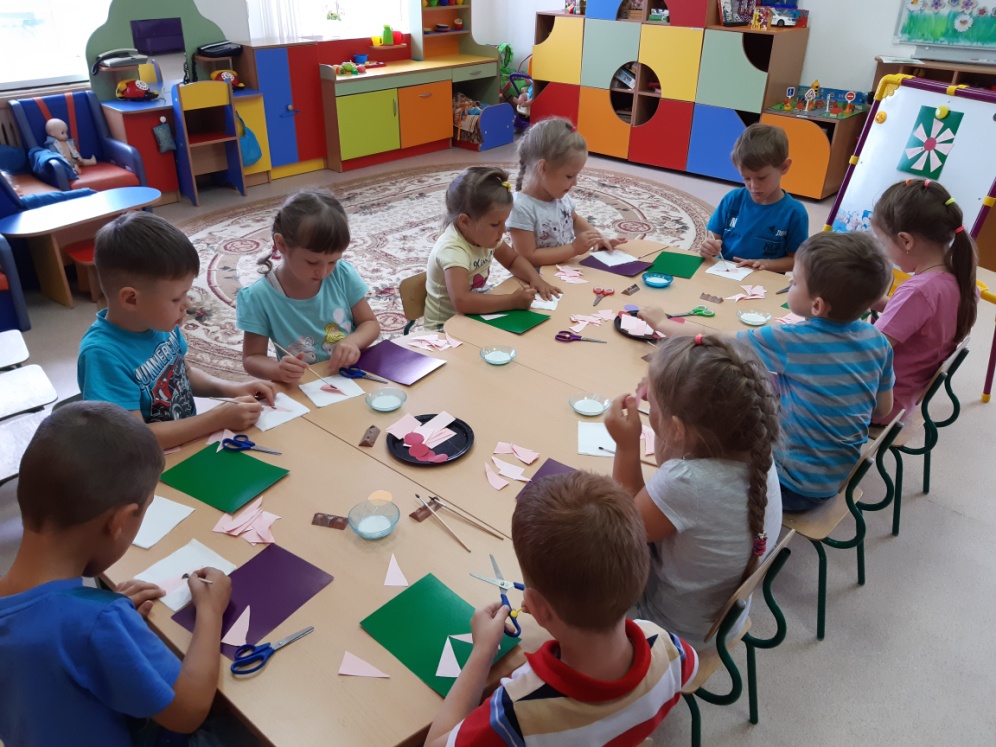 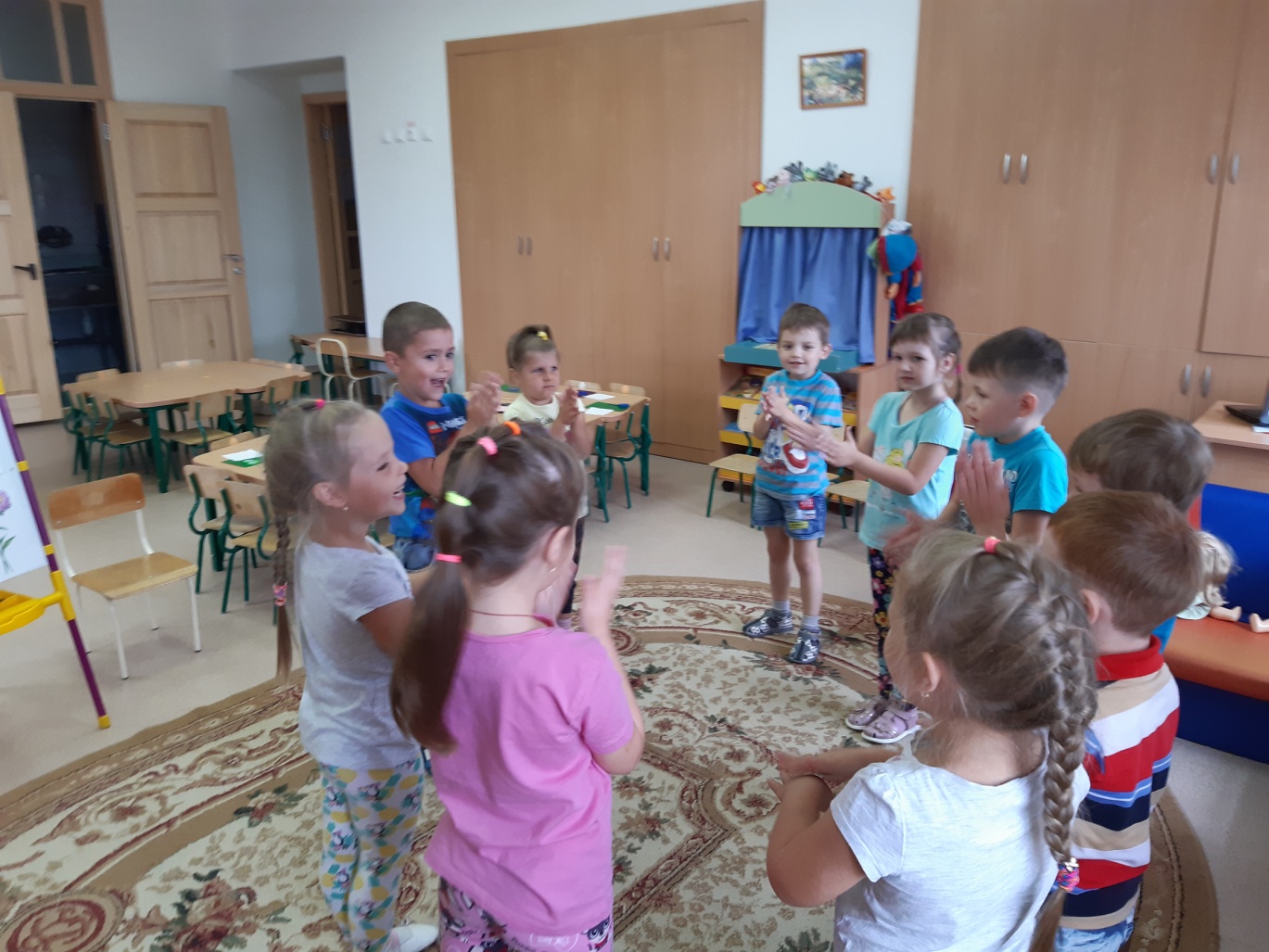 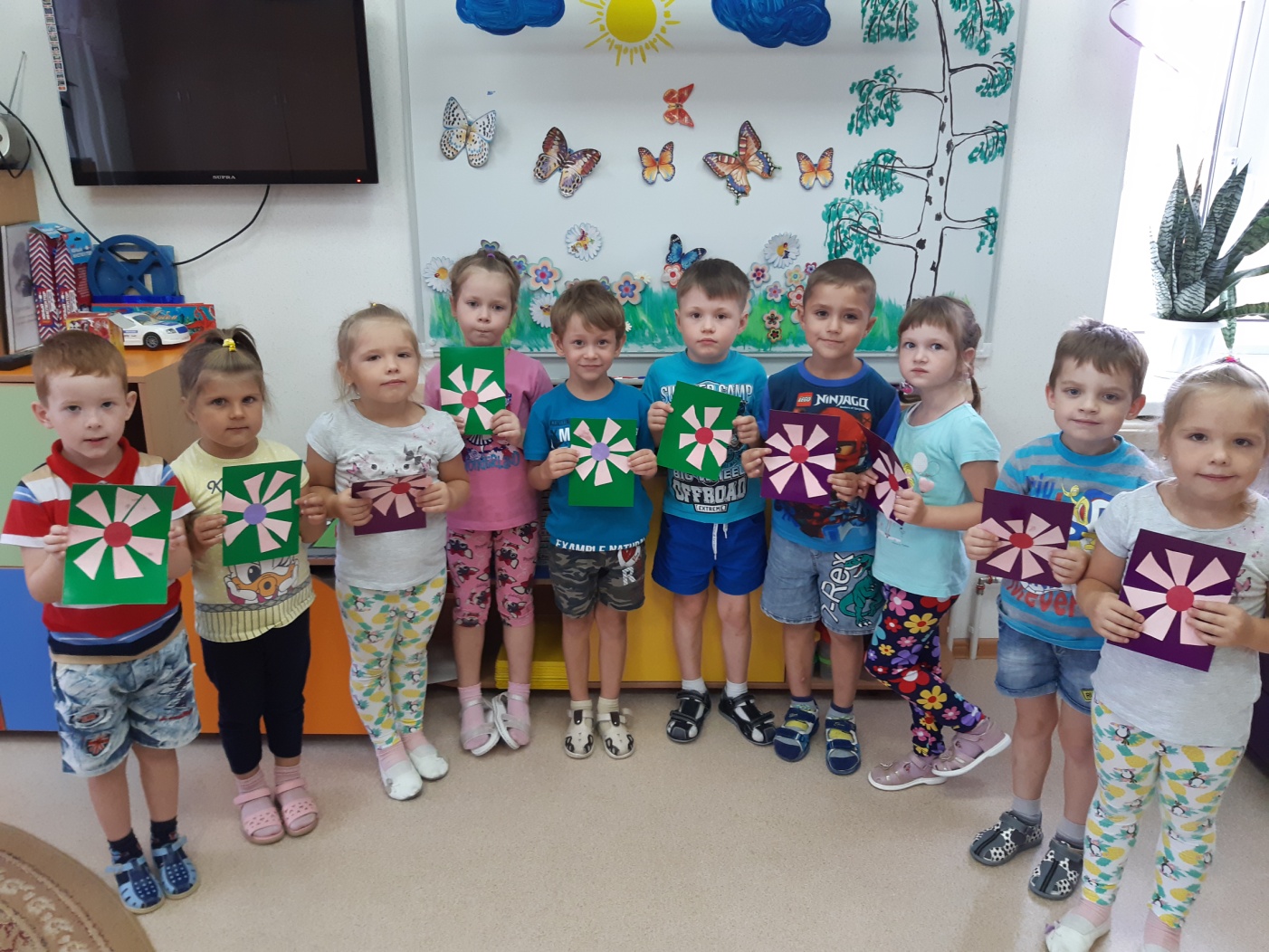 Материал подготовила воспитатель  МА ДОУ АР детский сад «Сибирячок»  Гущина М.Ю.